Publicado en Madrid el 05/08/2019 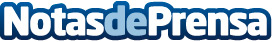 Se publica «Amus Vesem. El viaje de las almas», un libro sobre la reencarnación y el cuidado al planetaFrancisco Guerrero ha escrito una novela que constituye un ejercicio reflexivo sobre las posibles vidas existentes en el universo y la responsabilidad humana sobre el deterioro terrestreDatos de contacto:Editorial TregolamServicios editoriales919 393 317Nota de prensa publicada en: https://www.notasdeprensa.es/se-publica-amus-vesem-el-viaje-de-las-almas-un_1 Categorias: Literatura Sociedad Ecología http://www.notasdeprensa.es